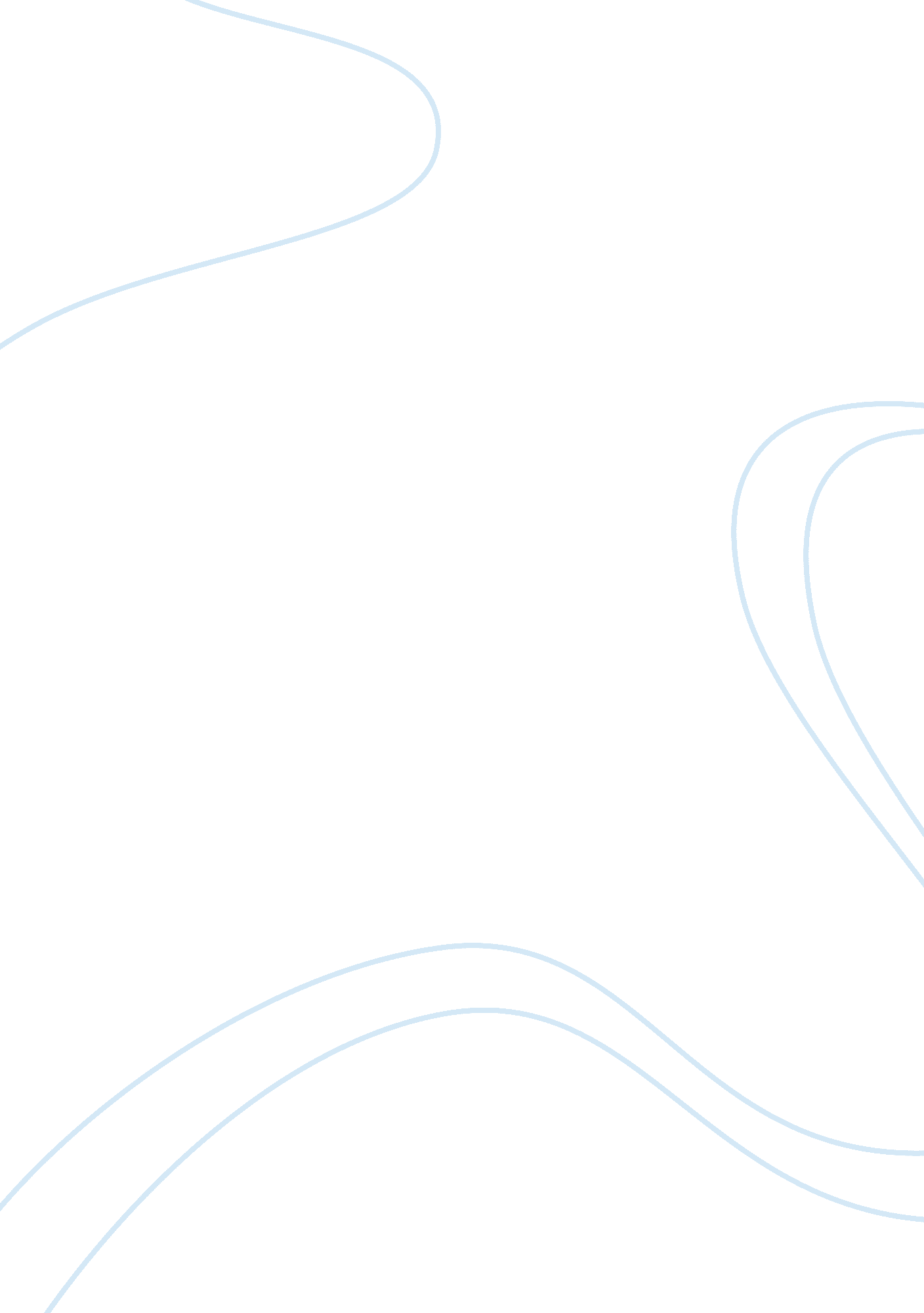 Meow mixEnvironment, Climate Change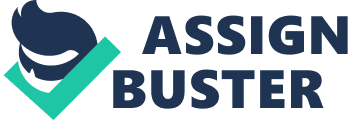 When I took oath as president, just four short years ago. Much has changed, though for some of you, I agree it hasn’t been enough. This election isn’t about whether I am the best president, which I do not claim so, this election is about who will perform better in office. That would be me, or my competitor, Governor Romney. I have spent the last four years, trying to get us out of this financial mess that has put unemployment rates as high as 10%, one of the highest rates since the Great Depression. This mess that seems to be the theme of this election is no one presidents fault. There is no point in lowering taxes on people who have no problem paying them. Priming the pump is a long-term plan that will indefinitely help strengthen America’s middle class. With another four years in office, I will get unemployment rates under 6%. I will also decrease the increasing rate of global climate change, something Governor Romney is neglecting. Finally, my position on health care is to make sure all Americans are insured and don’t go bankrupt in the process of paying medical bills. I will lower taxes on the middle class in order to strengthen America’s middle class. If the wealthiest people in America paid a little more, I could use that money to put millions of people into jobs. The amount I am proposing to raise the tax of the wealthy will be insignificant to how lower taxes will affect the middle class and thus stabilizing the private sector. I am focusing on helping small businesses expand. To help this I will cut taxes in half for their first $5 million in payroll. This will undoubtedly give them the financial benefit needed to help create jobs for 98 percent of American’s. My tax cuts will prevent over 280, 000 layoffs for the people who help craft America’s future, teachers. It is the union based jobs such as teachers, firefighters, and police officers that took a big hit in the economy, and my tax plan revolves around them, keeping them in work and America safe. Romney’s plan mainly revolves around the rich. He is giving the already wealthy more money to supposedly spend on creating jobs. I feel this is unnecessary as it is the small businesses that are the backbone of our economy. Furthermore, I will keep tight regulations in Wall Street and the Private Sector. The lack of regulation in the private sector is what initially allowed the corruption among insurance companies along with the burst of the housing bubble. It is because of this lack of regulation that America has been put it in this economical position. So Governor Romney’s plan to reduce regulation in the private sector could potentially lead to yet another economical crisis. To ensure this is not to happen, I find it necessary to tighten up the current regulations. I am committed to creating alternate energy resources to create jobs and save our environment. -------------------------------------------- [ 1 ]. http://www. npr. org/2012/10/08/162400400/obamas-jobs-plan-focuses-on-federal-investment [ 2 ]. http://www. whitehouse. gov/the-press-office/2011/09/08/fact-sheet-american-jobs-act [ 3 ]. http://www. whitehouse. gov/the-press-office/2011/09/08/fact-sheet-american-jobs-act [ 4 ]. http://www. whitehouse. gov/the-press-office/2011/09/08/fact-sheet-american-jobs-act [ 5 ]. http://www. diffen. com/difference/Barack_Obama_vs_Mitt_Romney 